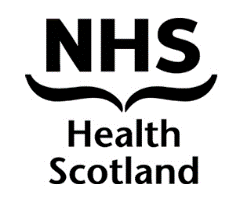 HS Paper 35/19Board Meeting: 21 June 2019We are working towards all our publications being available in an accessible format.  In the meantime if you require this paper in a more accessible format, please contact us using this email address nhs.healthscotland-ceopapersubmission@nhs.netBOARD MEMBER NOTIFICATION OF STRATEGIC EXTERNAL EVENTS Recommendation/action required:Authors:					Sponsoring Director:13 June 2019Conferences and events that may be of interest for non-executive attendance, in an ambassadorial role.  Board members are invited to note:The attached current overview of confirmed and planned external events that may be of interest to Board members to attendThe events that may be of more specific interest to a non-executive audience are highlighted with an asteriskClaire HendrySenior Events  & Outcomes OfficerCath DenholmDirector Strategy Events added since May 2019 update Conference Title: World Community Development Conference Organiser: International Association for Community DevelopmentDate and location: 24-26 June, DundeeHigh Impact/High Influence Stakeholders: Community development practitioners, participants, academics, policy makers, funders NHS Health Scotland Involvement: Sponsor, exhibitor and presentations on housing & power Conference Title: Public Health England Conference 2019 (NEW)Organiser: Public Health England Date and location: 10-11 September, University of Warwick High Impact/High Influence Stakeholders: Public Health Leads - Government, Local Authority, NHS boards & academicsNHS Health Scotland Involvement: Diane Stockton presenting workshop Conference Title: Public Health Information Network Scotland (PHINS) Seminar 2019 (NEW)Organiser: NHS Health ScotlandDate and location: 13 September, Glasgow High Impact/High Influence Stakeholders: SG Policy Leads/Scottish Public Health LeadsNHS Health Scotland Involvement: Organiser/jointly with Glasgow Centre for Population Health Conference Title: Voluntary Health Scotland Annual Conference Organiser: Voluntary Health Scotland Date and location: 17 September, GlasgowHigh Impact/High Influence Stakeholders: Strategic leads from Health charities, Voluntary and Community Health Organisations, NHS boards, Health and Social Care Partnerships, Local AuthoritiesNHS Health Scotland Involvement: Sponsor, exhibitor, Cath Denholm confirmed as ChairConference Title: NHSScotland Sustainability Conference Organiser: NHS Health Scotland/NSSDate and location: 24 September, EdinburghHigh Impact/High Influence Stakeholders: Policy and decision makers, senior managers from NHS boards, Scottish Government and third sectorNHS Health Scotland Involvement: Providing full event management Conference Title: International Conference on Law Enforcement & Public Health Organiser: Edinburgh Napier UniversityDate and location: 21-23 October, EdinburghHigh Impact/High Influence Stakeholders:  Practitioners, policymakers and academicsNHS Health Scotland Involvement: David Crichton/Gerry McLaughlin attendingConference Title: National Type 2 Diabetes framework updateOrganiser: NHS Health Scotland Date and location: 13 November, EdinburghHigh Impact/High Influence Stakeholders:  type 2 diabetes service and weight management practitionerNHS Health Scotland Involvement: Organiser  Conference Title: Faculty of Public Health Conference 2019 Organiser: SHSCDate and location: 28-29 November, Dunblane HydroHigh Impact/High Influence Stakeholders:   Public Health Leads - Scottish Government, Local Authority, NHS boards & academicsNHS Health Scotland Involvement: Sponsor, exhibitor & a number of abstracts have been submitted - TBC